В детском саду третья неделя сентября  посвящена осенней тематике. Дети средней группы №13 «Гномики» познакомились  с приметами ранней осени, лепили овощи, рисовали осеннее дерево, раскрашивали фрукты.Колесникова Маша и Фетисова Даша рассказали о том, как они ходили по грибы, как готовились к походу, что собрали, какие блюда из грибов им сделали мамы.Родители девочек сделали красочные познавательные презентации по теме.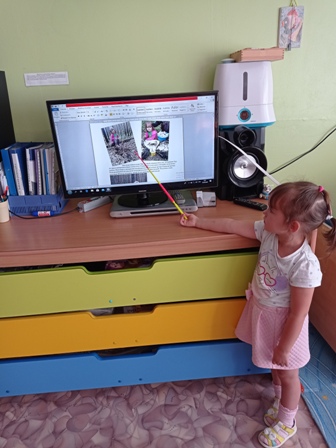 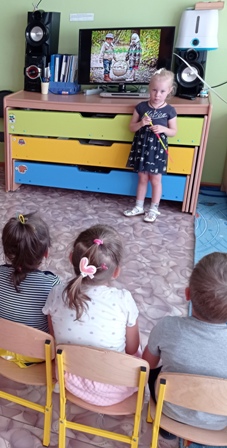 Большое спасибо папам и мамам  за помощь в организации познавательной детской деятельности.Подготовила воспитатель:  Вологжина Г.А.